      GRADONAČELNIK						  		     			KLASA:021-01/18-01/09URBROJ:2186/18-01/1-19-3Ludbreg, 07. ožujka 2019.              Na temelju članka 35.b Zakona o lokalnoj i područnoj (regionalnoj) samoupravi («Narodne novine» br. 33/01, 60/01-vjerodostojno tumačenje, 129/05, 109/07, 125/08, 36/09, 150/11, 144/12,19/13-pročišćeni tekst, 137/15-ispravak, 123/17) te članka 63. Statuta Grada Ludbrega («Službeni vjesnik Varaždinske županije» br. 23/09, 17/13, 40/13- pročišćeni tekst, 12/18, 55/18-pročišćeni tekst)  Gradonačelnik Grada Ludbrega na 13. sjednici odražanoj dana 07. ožujka 2019., podnosi  IZVJEŠĆE  O  RADUZA RAZDOBLJE   SRPANJ  - PROSINAC  2018. GODINEUVOD	Sukladno zakonskim obvezama  gradonačelnik dva puta godišnje podnosi predstavničkom tijelu  polugodišnja izvješća o svom radu.	Kao nositelj izvršne vlasti Gradonačelnik obavlja poslove iz samoupravnog djelokruga Grada Ludbrega, sukladno ovlaštenjima utvrđenim Zakonom o lokalnoj i područnoj (regionalnoj) samoupravi, kao i odredbama drugih zakona kojima se uređuje prostorno i urbanističko planiranje, uređenje naselja, stanovanje, komunalno gospodarstvo, briga o djeci predškolskog uzrasta, odgoj i osnovno obrazovanje, primarna zdravstvena zašatita i socijalna skrb, kultura, tjelesna kultura i sport, zaštita potrošača, zaštita i unapređenje prirodnog okoliša, protupožarna zaštita i civilna zaštita, prome na području grada, održavanje nerazvrstanih cesta, te ostali poslovi sukladno posebnim zakonima.	U obavljanju izvršne vlasti, Gradonačelnik utvrđuje i podnosi prijedloge općih akata koje donosi Gradsko vijeće Grada Ludbrega kao predstavničko tijelo, donosi opće i pojedinačne akte kada je za to ovlašten propisima, utvrđuje prijedlog Proračuna, polugodišnjeg i godišnjeg izvještaja o izvršavanju Proračuna, odlučuje o stjecanju i otuđenju pokretnina i nekretnina Grada čija pojedinačna vrijednost ne prelazi 0,5 % iznosa prihoda bez primitaka ostvarenih u godini koja prethodi godini u kojoj se odlučuje o stjecanju i otuđivanju pokretnina i nekretnina, upravlja prihoda i rashodima Grada i dr.	Kroz ovlast gradonačelnika da usmjerava i nadzire rad upravnih tijela, u izvješću su sadržani poslovi i daje se prikaz poslova koje su obavljala i upravna tijela bilo prema gradonačelniku ili izravno prema građanima i pravnim osobama, a iz samoupravnog djelokruga Grada.	Stručnu pripremu materijala za potrebe donošenja odluka od strane Gradonačelnika vršila su upravna tijela Grada Ludbrega, ustrojena odlukom Gradskoga vijeća, a svakako da je u radu gradonačelnika bila zamjetna pomoć i potpora zamjenice gradonačelnika.IZVRŠENJE PRORAČUNA  II.1. PRIHODI  I  RASHODINa kraju izvještajnog razdoblja s 31.12.2018. godine ostvareni su ukupni prihodi u iznosu od 39.763.162 kn od čega je u drugom polugodištu ostvareno 21.696.712 ili 54,56 %.Ukupni rashodi na kraju godine ostvareni su u iznosu od 35.335.499 kuna od čega su u drugom polugodištu ostvareni rashodi u iznosu od 23.242.070 kuna ili 65,77 % ukupnih rashoda.II.2. OBVEZE  I  POTRAŽIVANJAObvezeObveze su na kraju izvještajnog razdoblja 31.12.2018. godine iznosile 12.359.740 kuna, a početkom razdoblja iznosile su 11.727.920 kuna što znači da su tijekom izvještajnog razdoblja obveze veće za 631.820 kuna ili za 5,38 %.PotraživanjaPotraživanja su na kraju izvještajnog razdoblja s 31.12.2018. godine iznosila 8.764.185 kuna, a početkom razdoblja iznosila su 5.569.890 kuna što znači da su tijekom izvještajnog razdoblja potraživanja veća za 3.194.295 kuna ili za 57,35 %. Razlog većim potraživanjima u drugom polugodištu su potraživanja za komunalni doprinos i potraživanja za pomoći od međunarodnih organizacija i tijela EU.II.3. STANJE  ŽIRO RAČUNANa kraju izvještajnog razdoblja 31.12.2018. godine stanje žiro računa iznosilo je 3.556.127 kuna, dok je stanje na početku izvještajnog razdoblja iznosilo 3.797.458 kuna što znači da je tijekom izvještajnog razdoblja stanje žiro računa manje za 241.331 kuna.II.4. FINANCIJSKI  REZULTATIz Računa prihoda i rashoda, primitaka i izdataka vidljivo je da su tekući prihodi Proračuna Grada Ludbrega za 2018. godinu bili dovoljni za pokriće tekućih izdataka te je evidentiran tekući višak prihoda u iznosu od 4.427.663 kuna. Manjak prihoda iz prethodne godine iznosi 6.426.906 kuna, tako da je na kraju godine evidentirani ukupni manjak prihoda za pokriće u slijedećem razdoblju u iznosu od 1.999.243 kuna.Iz konsolidacije Proračuna Grada Ludbrega i korisnika proračuna vidljivo je da vlastiti prihodi korisnika koji nisu ostvareni iz Proračuna Grada iznose 1.297.019 kuna, a rashodi i izdaci iznose 1.128.904 kuna. Ukupni konsolidirani prihodi iznose 41.060.181 kuna, a rashodi i izdaci  36.394.126 kuna. Višak prihoda tekuće godine iznosi 4.666.055 kuna koji sa prenijetim sredstvima manjka prihoda ih prethodnih godina u iznosu od 5.772.123 kuna čini ukupni manjak prihoda od 1.106.068 kuna.Obzirom na evidentirani manjak prihoda osnovnog proračuna u iznosu od 1.999.243 kuna vidljivo je da su korisnici proračuna ukupno poslovali pozitivno i to za 893.175 kuna.KOMUNALNA INFRASTRUKTURA, PROSTORNO UREĐENJE  I                        OSTALI PROJEKTI	III.1. KOMUNALNA  INFRASTRUKTURA	Gradnja komunalne infrastrukture izvršena je temeljem godišnjeg Programa izgradnje objekata i uređaja komunalne infrastrukture (u daljnjem tekstu: Programa) u Gradu Ludbregu za 2018. godinu, u skladu sa prihodima proračuna i učešćem i angažmanom građana i drugih izvora.              A) GRAĐENJE JAVNIH POVRŠINAOd aktivnosti na uređenju javnih površina tijekom izvještajnog razdoblja srpanj – prosinac 2018.g. izvršeno je uređenje nogostupa uz Ulicu R. Fizira (južna strana od raskrižja s Ul. M. Krleže do raskrižja s Ul. F. Tuđmana – cca 244 m) kao i izgradnja nogostupa na dijelu Ulice M. Krleže do spoja sa Ul. R. Fizira, ukupna vrijednost ovih radova iznosi: 201.648,90 kn. Osim navedenog, uređen je i nogostup u Kolodvorskoj ulici sa istočne straen (vrijednost radova: 129.714,25 kn). Također, izvedeni su građevinski i elektroinstalacijski radovi radi uređenja novog autobusnog stajališta te montirane dvije nadstrešnice  i javna rasvjeta prostora stajališta i parkinga (uz Ul. M. Krleže). Ukupna vrijednost radova iznosila je 126.906,25 kn, a ugrađene opreme 86.250,00 kn.GRAĐENJE NERAZVRSTANIH CESTA I RADOVI KOJE SUFINANCIRA ŽUPANIJSKA UPRAVA ZA CESTE I HRVATSKE CESTE	U izvještajnom razdoblju proveden je postupak javne nabave  za radove na rekonstrukciji nerazvrstane ceste - Ulica K. Franje Kuharića, Ulica Miroslava Krleže i Kratke ulice u Ludbregu procijenjene vrijednosti nabave: 1.120.000,00 kn (bez PDV-a). Sklopljen je ugovor sa odabranim izvođačem Colas Varaždin d.d. na iznos: 885.159,22   (bez PDV-a) odnosno 1.106.449,03 kn sa uključenim PDV-om).	Nabava radova je provedena u okviru projekta koji se financira u iznosu od 85% iz sredstava Europske unije odnosno Europskog poljoprivrednog fonda za ruralni razvoj, a 15% iz Proračuna RH, a pripremni radovi su započeli potkraj godine.	Nakon što je izrađena projektna dokumentacija nove prometnice – servisne ceste u Ludbregu kao dijela prometnog rješenja opskrbe i pristupa budućem trgovačkom centru i višestambenom kompleksu (prometnica će se protezati od Ulice  Rudolfa Fizira do ulice Mihovila Pavleka Miškine sa pripadajućim sustavima odvodnje otpadnih voda i vodoopskrbe) u izvještajnom razdoblju ishođena je Građevinska dozvola (24. 8. 2018.) 	Radovi se planiraju početkom 2019.g. 	Treba napomenuti da su na dijelu ŽC 2089 (dio Križevačke ulice, klanac „Margić“ u Vinogradima Ludbreškim) izgrađeni potporni zidovi i nogostupi, a ove radove je ŽUC financirao sa 75%, a Grad Ludbreg sa 25% (ukp. vrijednost: 426.682,50 kn). 	Treba napomenuti da je u sklopu ovog projekta izvršena je ugradnja rasvjetnih stupova i LED svjetiljki cijelom dužinom trase (točka C).	U Sigecu Ludbreškom izvedeni su radovi na sanaciji dijela Ulice M. Gupca odvodnjom oborinskih voda sa kolnika (vrijednost radova: 76.712,50 kn), a za ostale manje zahvate na asfaltiranu odvojaka i ulica na području Grada Ludbrega uloženo je 247.364,00 kn.GRAĐENJE JAVNE RASVJETE  	U izvještajnom razdoblju nastavljeno je se sa izradom projektne dokumentacije za izgradnju nedostajuće javne rasvjete u Zagorskoj ulici  u Ludbregu te Cvjetnoj ulici u Vinogradima L., a tijekom ovog izvještajnog razdoblja su započeli ili završeni radovi na realizaciji projekata manjeg obima, ali svakako značajnih za građane koji žive u ulicama i naseljima obuhvaćenim projektima ili se koriste navedenim prometnicama, a radi se o ili o izgradnji nedostajuće javne rasvjete i/ili popune postojeće rasvjete sa nedostajućim rasvjetnim tijelima čime će se doprinijeti unaprijeđenju sigurnosti u prometu.   	U razdoblju srpanj – prosinac 2018.g. su započeli ili u cjelosti završeni slijedeći radovi:Započeli su radovi na izgradnji javne rasvjete na dionici državne ceste DC-2 između kružnog toka kod „Plodina“ do ulaza u naselje Globočec (završetak se očekuje u prvom tromjesečju 2019.g., a vrijednost investicije je: 310.000,00 kn). Izvršena je zamjena starih i dotrajalih stupova neadekvatne visine i rasvjetnih tijela u Gundulićevoj ulici (od spoja na Ulicu M. Gupca do Trga Slobode) i prema stadionu NK Podravine sa novim stupovima visine 6m i LED svjetiljkama adekvatne snage, čime je poboljšana ravjetljenost ulice i sigurnost prometa (vrijednost investicije: 106.036,25 kn).izvršeni su radovi na ugradnji stupova za javnu rasvjete te montaža LED svjetiljki u Prigorskoj ulici (Ludbreg) te Križevačkoj ulici  u Vinogradima L. (dionica ŽC 2089), od spoja sa Cvjetnom ulicom do završetka klanjca Margić (24 stupa, 25 svjetiljki LED)D) IZGRADNJA I ADAPTACIJA OBJEKATA TE OSTALI PROJEKTID1) Radovi na sanaciji i adaptaciji i objekata u vlasništvu Grada Ludbrega U izvještajnom razdoblju započeli su pripremni radovi  u sklopu projekta: infrastrukturni radovi na izgradnje "Kuće Somođi" uključujući nabavu i ugradnju dizala za osobe s invaliditetom te izvođenje građevinskih radova i drenaže u "Vrtu Somođi" u Ludbregu.Nakon provedenog postupka javne nabave procjenjene vrijednosti 7.307.303,00 kn (bez PDV-a), sklopljen je ugovor sa odabranim izvođačem Teh-gradnja d.o.o. Zagreb, a vrijednost ugovorenih radova iznosi: 7.267.484,62 kn bez PDV-a, odnosno 9.084.355,78 kn sa uključenim PDV-om.Sredstva za financiranje realizacije cijelog Projekta uključivo i izvođenje radova koji su predmet ovog Ugovora, osigurana su u iznosu od 15% iz Proračuna Grada Ludbrega, a u iznosu od 85% u okviru projekta „Unapređenje kontinentalnog turizma turističkom valorizacijom povijesno-kulturne baštine Grada Ludbrega“, koji se sufinancira temeljem Ugovora o dodjeli bespovratnih sredstava za projekte financirane iz europskih strukturnih i investicijskih fondova u financijskom razdoblju 2014. – 2020. kroz Operativni program Konkurentnost i kohezija 2014. - 2020. U sklopu navedenog projekta proveden je i postupak javne nabave za stručni nadzor ovih radova te sklopljen ugovor sa društvom „Ekonerg d.d.“ iz Zagreba.Nakon što je početkom godine završen projekt uređenja centralnog dječjeg igrališta, krajem izvještajnog razdoblja započeli su radovi na uređenju okoliša Dječjeg vrtića Radost Ludbreg te priprema terena za postavu višenamjenskog dječjeg igrala (izrada zida ograde, ploče platoa za igru, uređenje prostorije za vježbu) – u sklopu projekta ulaganja u objekte dječjih vrtića (sufinanciranje od strane Ministarstva za demografiju, obitelj, mlade i socijal. politiku u iznosu od 100.000 kn). Ukupna vrijednost projekta uključujući nabavu višenamjenskog igrala je: 382.092,70 kn.U sklopu ove točke izvršeni su i radovi na adptaciji više društvenih domova (Segovina, Globočec, Čukovec) te adaptacija zgrade (sanacija krovišta) u Romskom naselju, a treba naglasiti da su radovi na adaptacijji dijela društvenog doma u Segovini i ugradnji novog podnog sustava u društ. domu u Čukovcu sufinancirani od strane SNV-a (Srpskog narodnog vijeća), a u Romskom naselju od strane Ureda za ljudska prava i prava nac. manjina.	D2)	 Ostali projekti	Nakon što je u prethodnom razdoblju uspješno realiziran projekt izgradnje i opremanja Reciklažnog dvorišta Meka, u izvještajnom razdoblju je realiziran projekt podzemnih kontejnera za otpad sa inteligentnim upravljanjem (lokacije: Ulica I. Gundulića i A. Šenoe), u vrijednosti od 173.128,08  kn (bez PDV-a), tj. 216.410,10  kn s PDV-om.	Ovaj projekt se provodi i sufinancira u sklopu Programa prekogranične suradnje Interreg V-A Mađarska - Hrvatska za programsko razdoblje 2014.-2020., a Grad Ludbreg kao korisnik granta i ugovarateljsko tijelo započeo je sa implementacijom projekta "Ecological Smart and Sustainable Cities”  (akronim projekta: ECO SMART CITIES)  u listopadu 2017.g.  	III. 2. PROSTORNO UREĐENJE		Donošenje III. izmjena i dopuna Urbanističkog plana uređenja Ludbreg (u daljnjem tekstu Plan)	Nakon potpisa ugovora sa najpovoljnijim ponuđačem t.d. URBING d.o.o. iz Zagreba u vrijednosti od 40.000,00 kn bez PDV-a, (odnosno 50.625,00 kn s PDV-om) iz prethodnog izvještajnog razdoblja, nastavlja se postupak donošenja izmjena i dopuna Plana. Tijekom mjeseca srpnja ishođeni su prethodni zahtjevi javnopravnih tijela. Temeljem dobivenih primjedbi javnopravnih tijela, 12. rujna 2018. godine na Gradskom vijeću Grada Ludbrega donosi se Odluka o izmjenama i dopunama odluke o izradi III. izmjena i dopuna urbanističkog plana uređenja Ludbreg. Izmjene Odluke su tehničke naravi te se početkom listopada 2018. godine priprema prijedlog Plana za javnu raspravu. Javna rasprava se održava u periodu od 10. listopada do 25. listopada 2018. godine sa javnim izlaganjem Plana održanim 17. listopada 2018. godine. 	Nakon razmatranja prijedloga i primjedbi zaprimljenih tijekom javne rasprave, 12. studenoga 2018. godine završeno je Izvješće o javnoj raspravi i pripremljen konačni prijedlog Plana koji je Zaključkom gradonačelnika od 20. studenoga 2018. godine upućen na usvajanje Gradskom vijeću Grada Ludbrega. Gradsko vijeće Grada Ludbrega na sjednici dana 07. prosinca 2018. godine usvaja konačni prijedlog Plana i donosi Odluku o donošenju III. izmjena i dopuna Urbanističkog plana uređenja Ludbreg. Plan je stupio na snagu 16. prosinca 2018. godine.	Donošenje izmjena i dopuna Urbanističkog plana uređenja "Gospodarske zone Sjever" u Ludbregu (u daljnjem tekstu Plan)	Nakon potpisa ugovora sa najpovoljnijim ponuđačem t.d. URBING d.o.o. iz Zagreba u vrijednosti od 40.000,00 kn bez PDV-a, (odnosno 50.625,00 kn s PDV-om) iz prethodnog izvještajnog razdoblja, nastavlja se postupak donošenja izmjena i dopuna Plana. Tijekom mjeseca srpnja ishođeni su prethodni zahtjevi javnopravnih tijela. Temeljem dobivenih primjedbi javno pravnih tijela, 12. rujna 2018. godine na Gradskom vijeću Grada Ludbrega donosi se Odluka o izmjenama i dopunama odluke o izradi izmjena i dopuna urbanističkog plana uređenja "Gospodarske zone Sjever" u Ludbregu. Izmjene Odluke su tehničke naravi te se početkom listopada 2018. godine priprema prijedlog Plana za javnu raspravu. Javna rasprava se održava u periodu od 10. listopada do 25. listopada 2018. godine sa javnim izlaganjem Plana održanim 17. listopada 2018. godine. 	Nakon razmatranja prijedloga i primjedbi zaprimljenih tijekom javne rasprave, 12. studenoga 2018. godine završeno je Izvješće o javnoj raspravi i pripremljen konačni prijedlog Plana koji je Zaključkom gradonačelnika od 20. studenoga 2018. godine upućen na usvajanje Gradskom vijeću Grada Ludbrega. Gradsko vijeće Grada Ludbrega na sjednici dana 07. prosinca 2018. godine usvaja konačni prijedlog Plana i donosi Odluku o donošenju izmjena i dopuna Urbanističkog plana uređenje "Gospodarske zone Sjever" u Ludbregu. Plan je stupio na snagu 16. prosinca 2018. godine.	III. 3.  IMOVINSKO – PRAVNI  ODNOSIKUPOPRODAJA NEKRETNINA	U izvještajnom razdoblju, sukladno Odluci o ukidanju svojstva javnog dobra u k.o. Ludbreg, donijete od Gradskog vijeća Grada Ludbrega, dana 18.06.2018., s kupcem: LIM-MONT d.o.o., Vrbanovec, Brigada Braće Radić 8, sklopljen je dana 02.07.2018., Ugovor o kupoprodaji za čkbr. 2722/2 – put Tri Lipe od 1268 m2, za kupoprodajnu cijenu od 77.626,96 kn.	Nadalje, s kupcem: OPREMA d.d., Gospodarska ulica 5, Ludbreg, sklopljen je dana 25.10.2018., Ugovor o kupoprodaji za čkbr. 1931 – livada Lasno od 1379 m2, za kupoprodajnu cijenu od 31.441,20 kn. Kupoprodaja ove nekretnine obavljena je direktnom pogodbom s obzirom da čestica zbog svojeg trokutastog oblika, nedostatne širine i okolnosti da nema pristupa na javnu prometnu površinu, ne predstavlja samostalnu građevnu parcelu na kojoj je moguće graditi, ali graniči s proizvodnim pogonima kupca kojemu je ista potrebna radi proširenja njegovog gospodarskog dvorišta.	U izvještajnom razdoblju kupljene su dvije nekretnine sukladno Odluci Gradskog vijeća Grada Ludbrega od 12.09.2018., i to od prodavatelja: Marijan Petković, Ludbreg, Frankopanska ulica 28, Ugovorom u kupoprodaji od 02.07.2018. kupljene su čkbr. 434 – oranica Rakitje od 2998 m2 i čkbr. 435 – oranica Rakitje od 1928 m2, s obzirom da se obje čestice nalaze u Gospodarskoj zoni sjever u Ludbregu, za ukupnu kupoprodajnu cijenu od 374.376,00 kn.	Tijekom cijele 2018. g. ostvaren je ukupni prihod od prodaje nekretnina u iznosu od 3.175.513,08 kn, dok istodobno nije bilo kupnje nekretnina od strane Grada Ludbrega.	Tijekom cijele 2018. g. kupljene su nekretnine u vrijednosti od 374.376,00 kn.	B) ZAKUP I KORIŠTENJE POSLOVNOG PROSTORAU izvještajnom razdoblju, s dosadašnjim zakupcem gradskih poslovnih prostora kojemu je istekao zakup poslovnog prostora, sukladno odredbi članka 6. Zakona o zakupu i kupoprodaji poslovnog prostora (NN br. 125/2011. i 64/2015.), produljen je zakup na novo petogodišnje razdoblje, i to sa slijedećim zakupcem:VIDOVIĆ-COMMERCE d.o.o., Donji Hrašćan 53, u pogledu poslovnog prostora u sportskoj dvorani u Ludbregu, i to 4. etaže, koji posebni dio čini: caffe bar sa  i spremišta s u ukupnoj površini od 71,09 m2, za mjesečnu zakupninu od 1.800,00 kn i 5. etaže, koji posebni dio čini: salon s 29,69 m2, spremište s 2,28 m2 i wc s 2,11 m2 u prizemlju sportskog objekta u ukupnoj površini od 34,08 m2, za mjesečnu zakupninu od 681,60 kn,	Sa Srednjom školom Ludbreg sklopljen je Aneks II. Ugovora o zakupu kojemu se pristupilo s obzirom da je Grad Ludbreg otkazao Ugovor o zakupu poslovnih prostora koje je u zakupu imao KUD "Anka Ošpuh" Ludbreg, a koji su poslovni prostori potrebni Srednjoj školi Ludbreg radi uređenje dodatnih prostora za potrebe održavanja nastave, pa je zakupniku bilo potrebno povećati površinu poslovnog prostora kojega koristi, a u skladu s time razmjerno povećati i postotak sudjelovanja u podmirenju troškova grijanja i računa za vodu.	Sa Srednjom školom Ludbreg je također sklopljen Ugovor o korištenju Sportske dvorane u Ludbregu, za održavanje nastave tjelesne i zdravstvene kulture, nastavnim danom od 8:00 do 15:00 sati, uz plaćanje mjesečne naknade u iznosu od 4.000,00 kn tijekom 10  mjeseci u godini tijekom kojih se održava srednjoškolska nastava i to za period od siječnja do lipnja te od rujna do prosinca svake tekuće godine korištenja sportske dvorane, dok za mjesece srpanj i kolovoz, korisnik nije obvezan plaćati naknadu za korištenje.	S Centrom za kulturu i informiranje “Dragutin Novak” Ludbreg, sklopljen je Ugovor o korištenju poslovnog prostora u centralnoj zgradi dvorca Batthyany u Ludbregu, Trg Svetog Trojstva 15, izgrađenog na čkbr. 1290 u k.o. Ludbreg, ukupne neto korisne površine od 756,97 m2, prvenstveno radi obavljanja muzejske i galerijske djelatnosti, bez naknade sukladno odredbi članka 29. Odluke o davanju u zakup poslovnog prostora na području Grada Ludbrega („Službeni vjesnik Varaždinske županije“ br. 32/2005. i 42/2013.).	S društvom TISAK d.d., Zagreb, Slavonska avenija 11a, kao dosadašnjim zakupcem javnih površina Grada Ludbrega radi postavljanja kioska, produljen je zakup javnih površina radi držanja kioska za sljedećih 5 godina, i to:dio čkbr. 1295 u k.o. Ludbreg, na Trgu slobode u Ludbregu, bruto površine od 9 m2, za zakupninu od 100,00 kn/m2 mjesečno, odnosno ukupno 900,00 kn mjesečno,dio čkbr. 2716 u k.o. Ludbreg,  u Ul. I. Gundulića u Ludbregu kod apoteke, bruto površine od 9 m2, za zakupninu od 100,00 kn/m2 mjesečno, odnosno ukupno 900,00 kn mjesečno,dio čkbr. 1894 u k.o. Ludbreg, u Koprivničkoj ul. u Ludbregu, nasuprot vatrogasnog doma, bruto površine od 12 m2, za zakupninu od 80,00 kn/m2 mjesečno, odnosno ukupno 960,00 kn mjesečno,dio čkbr. 1238/2 u k.o. Ludbreg, u Ul. K. Franje Kuharića u Ludbregu, kod tržnice, bruto površine od 12 m2, za zakupninu od 80,00 kn/m2 mjesečno, odnosno ukupno 960,00 kn mjesečno.	Nadalje, tijekom cijele 2018. g. sklapani su ugovori o povremenom korištenju društvenih domova radi održavanje proslava i sl., i to: 2 ugovora za društveni dom Čukovec, 7 ugovora za društveni dom Poljanec, 8 ugovora za društveni dom Selnik, 30 ugovora za društveni dom Vinogradi L., te 2 ugovora o povremenom korištenju sportske dvorane u Ludbregu.III. 4.   KOMUNALNO, POLJOPRIVREDNO I PROMETNO REDARSTVO	U drugoj polovici 2018. g., na području Grada Ludbrega obavljena su 24 očevida zapuštenih parcela, te je izdano 15 rješenja u vezi privođenja katastarskih čestica svojoj svrsi, a u cilju uređenja naselja.	Prema Odluci o nerazvrstanim cestama Grada Ludbrega postupalo se u 8 slučajeva, gdje su prekršitelji nakon izrečene opomene postupili po nalogu komunalnog redarstva, a u svezi čišćenja zaštitnog pojasa ceste, zbog smanjene vidljivosti u prometu, a koje je bilo uzrokovano neuređenjem drveća i grmlja koje raste uz među nerazvrstane ceste.Sukladno Odluci o agrotehničkim mjera poslano je 12 upozorenja u svezi uklanjanja ambrozije s nekretnine.	Poslano je 13 opomena u vezi obveznog zbrinjavanja otpada kako bi sklopili ugovor sa komunalnim poduzećem Lukom d.o.o. i uključili se u obvezno zbrinjavanje otpada. Ujedno je bilo poslano 4 opomena zbog nepropisnog spaljivanja otpada na dvorištima i vrtovima.	Izdano je 16 obavijesti o počinjenom prekršaju, što od strane prometnog redarstva što od strane komunalnog redarstva te je naplaćeno 2.983,33 kn prekršajnih kazni, s time da su neki od predmeta, sa većim prekršajnim kaznama na prekršajnom sudu te se očekuje i više financijske koristi u navedenom vremenskom razdoblju. Ujedno je izdano 10-tak opomena o počinjenom prekršaju za automobile koji su prvi put u prekršaju.	Iz dijela Zakona o građevinskoj inspekciji možemo navesti dva bitna nadzora od kojih se jedan odnosi na uklanjanje ruševine građevine te drugi na uređenje pročelja i pokrova zgrade, zaštićenog kulturnog dobra.	Nadalje, izdano je 24 odobrenja za korištenje javnih površina, ukupnog prihoda od 24.499,70 kn. U komunalnom redarstvu su obavljeni i svi poslovi u vezi prodaje, naplate i kontrole tržnih mjesta za Svetu nedjelju, te je time postignuti financijski učinak u iznosu od 606.350,00 kn.	Poslano je 10-tak izvješća i dopisa županiji o stanju okoliša i ostalim zahtjevima. Upućeno je 12 dopisa Županijskoj upravi za ceste i Hrvatskim cestama, u svrhu poboljšanja stanja sigurnosti cestovnog prometa na području Grada Ludbrega, te 3 dopisa Hrvatskim vodama u svrhu poboljšanja funkcionalnosti odvodnih kanala na području Grada Ludbrega, a iz njihove nadležnosti. 	Kao ostale poslove možemo navesti opomene zbog nezakonitog držanja pasa, rušenje starih i dotrajalih stabala, micanje protupravno postavljenih predmeta s javne površine, kao i uklanjanje plakata, micanje s javnih parkirališta neregistriranih automobila koja nisu u voznom stanju, opomene u vezi nepropisnog ispuštanja otpadnih voda,provođenje potrebnih DDD mjera, redoviti kontrolni pregledi dječjih igrališta.	U drugoj polovici 2018. g. Odsjek za prostorno uređenje, komunalne djelatnosti i imovinu je preko komunalnog redarstva pripremio i izradio Program raspolaganja državnim poljoprivrednim zemljištem na području Grada Ludbrega.       	U suradnji sa Policijskom upravom Varaždinskom, Županijskom upravom za  ceste, te Hrvatskim cestama konstantno se radi na prevenciji prometnih nesreća te se u skladu s time poduzimaju mjere kako bi se smanjio broj prometnih nesreća te broj poginulih ili ozlijeđenih u prometu.	Prometno redarstvo je sudjelovalo u organizaciji Svete nedjelje na način da je izradom Prometnog elaborata ishodilo dozvolu od Policijske uprave Varaždinske za posebnu regulaciju prometa.   	Hrvatsak.U drugih pola godine bila je 61 intervencija u suradnji sa Veterinarskom stanicom Ludbreg, od toga u vezi napuštenih pasa (18), kao i skupljanje lešina životinja s prometnica i javnih površina (31).  	U zimsko vrijeme provođena je kontrola čišćenja snijega sa javnih površina od strane građana i pravnih osoba  i nije bilo potrebe za izricanjem prekršajnih mjera. Ujedno, u koordinaciji sa Lukom d.o.o. određivani su prioriteti čišćenja snijega na nerazvrstanim cestama, te su se zaprimale dojave građana o kritičnim točkama koje su se ubrzo riješile. 	Nadalje, Lukomu d.o.o. naloženo je više od 50 radnji prema programu Redovnog održavanja komunalne infrastrukture te Ugovora o održavanju nerazvrstanih cesta Grada Ludbrega.	IV. PODUZETNIŠTVO, TURIZAM I RAZVOJNI PROJEKTIPROGRAM  '' PODUZETNIK 3 ''U skladu sa programima u gospodarstvu, nastavljen je program  ''Poduzetnik 3'' po kojem Grad Ludbreg sudjeluje u subvenciji kamata na poduzetničke kredite s 1% za uslužene djelatnosti te s 2% na proizvodne djelatnosti. Minimalni iznos kredita je 35.000,00 kuna, a maksimalni iznos nije određen već ovisi o kvaliteti projekta i kreditnoj sposobnosti poduzetnika. To su krediti za  gospodarstvo i poljoprivredu kojima se želi poticati razvoj malog gospodarstva. Odobreni krediti mogu se koristiti za:kupnju građevinskog i pripadajućeg zemljišta, kupnju, izgradnju, uređenje ili proširenje objekata,nabavu opreme ili pojedinih dijelova opreme za pogone smještene na području Grada Ludbrega,nabavu prijevoznih sredstava u funkciji poduzetništva,obrtna sredstvaUgovori o realizaciji poduzetničkih kredita su potpisani  sa sedam banaka: Zagrebačka banka, Varaždinska banka, Podravska banka, Privredna banka Zagreb, Raiffeisen banka, Erste banka i Hrvatska poštanska banka.U razdoblju od 01.07.-31.12.2018. godine nije odobren niti jedan kredit za poduzetničke aktivnosti od strane poslovnih banaka, dok je plaćen iznos subvencija kamata na kredite u iznosu od 27.736,72 kn.PROGRAM  '' KREDITOM  DO  USPJEHA  2014. ''Grad Ludbreg i u 2018. godini pokazuje interes sa poticanje razvoja poduzetništva kroz Program „Kreditom do uspjeha 2014.“ putem Mjere 1. - Kreditom do konkurentnosti.Prema ovom Programu, Ministarstvo gospodarstva, poduzetništva i obrta, Županija i Grad Ludbreg sudjeluju u subvenciji kamate na poduzetničke kredite. Grad Ludbreg sudjeluje u subvenciji kamate na poduzetničke kredite u visini od 2 p.p. za proizvodne djelatnosti i 1 p.p. za uslužne djelatnosti. Minimalni iznos kredita koji se subvencionira iznosi 100.000,00 kn pa do maksimalnog iznosa do 5.000.0000,00 kn.Krediti se  mogu odobravati za  financiranje ulaganja u:kupnju, izgradnju, uređenje ili proširenje gospodarskih objekatakupnja nove opreme ili pojedinih dijelova opremeobrtna sredstva do 20% (za projekte iz uslužne djelatnosti) i do 30% (za projekt iz proizvodne djelatnosti) iznosa ukupno odobrenog kreditaPrema ovom Programu nije odobren nijedan kredit za poduzetničke aktivnosti na području grada Ludbrega te je u razdoblju od 01.10.2018.-31.12.2018. plaćen iznos subvencija kamata na kredite u iznosu od 766,35 kn.PROGRAM  POTPORA U POLJOPRIVREDI  NA PODRUČJU GRADA Na temelju Programa potpora u poljoprivredi 2016. - 2018. godine  u razdoblju od 01.07.-31.12.2018. godine isplaćen je iznos od 199.261,68 kn za navedene subvencije.Na Javni poziv za dodjelu potpora male vrijednosti za poticanje malih proizvođača svinja na području Grada Ludbrega za 2018. godinu pristiglo je ukupno 36 zahtjeva.  S obzirom, na visinu osiguranih sredstava u Proračunu temeljem Javnog poziva dodijeljena su sredstva za 36 zahtjeva za potporu prema redoslijedu zaprimanja zahtjeva, u ukupnom iznosu od 40.800,00 kn.Gradsko vijeće je na 11. sjednici održanoj dana  27.  prosinca 2018. godine, donijelo Program potpora u poljoprivredi na području Grada Ludbrega za razdoblje 2019.-2020. godine, kojim se financiraju slijedeće mjere:Mjera 1: Potpore za nabavu loznih cijepovaMjera 2: Potpore za nabavu novih vrsta voćnih sadnica te dugogodišnjih nasadaMjera 3: Potpore za umjetno osjemenjivanje stoke (krava, junica, krmača)Mjera 4: Potpore za nabavu i postavljanje sistema za navodnjavanjeMjera 5: Potpore za nabavu i postavljanje staklenika i plastenikaMjera 6: Potpore za nabavu sadnica povrća, cvijeća i sjemenja u plastenicima i              staklenicimaMjera 7: Potpore za ekološku proizvodnju poljoprivrednih proizvodaMjera 8: Potpore za edukaciju poljoprivrednikaMjera 9: Potpore za okrupnjavanje zemljištaMjera 10: Potpora za financiranje uzimanja uzoraka krvi konjaMjera 11: Potpora za poticanje malih proizvođača svinja – poticaj za uzgoj i                    držanje svinjaMjera 12: Potpora za nabavu i postavljanje sustava za zaštitu višegodišnjih nasada                 od tučeMjera 13: Potpora za nabavu novih košnica, pčelarske opreme i pčelinjih zajednicaMjera 14: Potpora za poticanje rasta i razvoja poljoprivrednih zadrugaU novom Programu dodane su dvije nove mjere: mjera 12: Potpora za nabavu i postavljanje sustava za zaštitu višegodišnjih nasada od tuče te mjera 14: Potpora za poticanje rasta i razvoja poljoprivrednih zadruga. Mjera 13: Potpora za nabavu novih košnica, pčelarske opreme i pčelinjih zajednica dijelom je promijenjena, a ostale mjere u Programu ostale su iste kao i u prijašnjem Program zbog velikog interesa poljoprivrednih gospodarstava. LOKALNA AKCIJSKA GRUPA ''IZVOR''Najvažnije poslovi  LAG-a „Izvor“ u prošlom periodu bile su pripreme za raspis i sam raspis prvog natječaja Lokalne akcijske grupe „Izvor“ – „Provedba tipa operacije 2.2.1. „Obnova/modernizacija društvene infrastrukture ruralnog područja . Zaposlenici LAG-a „Izvor“ prije raspisa samog natječaja prolazili treninge i edukacije. Ured LAGa po gore navedenoj mjeri je raspisao 01.08.2018. te je natječaj prvotno bio raspisan do 24.09.2018. isti natječaj je na traženje dijela JLS-ova produžen do 09.11.2018.  Ured LAG-a je zaprimio ukupno 8 prijava na natječaj te je sve prijave obradio te nakon propisane procedure organizirao ocjenjivački odbor koji je svih 8 prijava ocijenio i dodjelio bodove. Ukupna vrijednost prijavljenih projekata iznosi 1.482.803,80 kn.Mjera 6.3.1. Ulaganje u razvoj malih poljoprivrednih gospodarstvaUred LAG-a je pripremio i prijavio ukupno 42 projekta za mjeru 6.3.1 Poticanje malih poljoprivrednih gospodarstva s područja LAG-a „Izvor“. Ovo je apsolutni rekord šta se tiće prijava i interesa OPG-a s područja LAG-a. Ukupna vrijednost prijavljenih projekata po mjeri 6.3.1. iznosi 4.693.500,00 HRK. Prvi rezultati po natječajima se očekuju u ožujku 2019. godine.  Sa područja Grada Ludbrega prijavljeno je 8 OPG-ova.Mjera 6.1.1 Potpora mladim poljoprivrednicimaUred LAG-a je pripremio i prijavio ukupno 5 projekata za mjeru 6.1.1. Potpora mladim poljoprivrednicima s područja LAG-a „Izvor“. I to tri projekta na vrijednost 50.000,00 € po projektu te dva projekt na vrijednost od 20.000,00 € po projektu. Ukupna vrijednost prijavljenih projekata po mjeri 6.1.1. iznosi 1.415.500,00 HRK. Sa područja Grada Ludbrega prijavljen je 1 OPG.U navedenom razdoblju Ured Laga je odradio više od 200 individualnih sastanaka sa sva tri sektora LAG-a „Izvor“    SAJMOVI U ORGANIZACIJI GRADA LUDBREGA   „26. LUDBREŠKI SEJEM“„26. Ludbreški sejem“ održao se od 30. kolovoza do 2. rujna 2018. godine na prostoru Trga Svetog Trojstva, ispred zgrade Hrvatske Pošte i Zagrebačke banke, na prostoru parka dvorca Batthyany te u atriju dvorca Batthyany. Na prostoru parka dvorca Batthyany bili su smješteni izlagači starih zanata, suvenira, drvenarije i košaraštva te  dječja igraonica. U atriju dvorca Batthyany održala se izložba antikviteta te izložba čajeva. Na dan otvorenja Ludbreškog sejma“ održalo se i otvorenje novouređenih prostorija vinskog podruma Udruge vinogradara “Trsek”. Na „26. Ludbreškom sejmu“, izlagao je ukupno 101 izlagač. Od prodaje štandova naplaćen je iznos 99.570,00 kn. „ADVENTSKI  SAJAM“Svake nedjelje u dane adventa održan je Adventski sajam na središnjem gradskom trgu uz organizirani program u trajanju od 16-19 sati.  Grad Ludbreg je osigurao za sve izlagače besplatan prostor. Na Adventskom sajmu sudjelovalo je ukupno 20 izlagača čija obveza je bila da okite svoj prostor u božićnom duhu. Održan je bogat program sa nastupima dječjih vrtića te udruga sa područja Grada. POLJOPRIVREDNA ZADRUGA LUDBREŠKI KRAJU periodu od srpnja do prosinca 2018. godine Poljoprivredna zadruga Ludbreški kraj, odnosno njezini zadrugari i kooperanti isporučili su proizvedeno voće i povrće Podravci d.d. iz Koprivnice sukladno potpisanim Ugovorima početkom godine. Sezona povrća započela je 06. srpnja sa prvim otkupom krastavaca a završila 11. listopada sa zadnjim otkupom patlidžana. Usprkos izuzetno teškoj poljoprivrednoj sezoni za proizvodnju povrća s obzirom na vremenske uvjete koji su vladali, u navedenom periodu u sjedištu zadruge bilo je preko 30-tak otkupa krastavaca, paprike, ljutih i slatkih feferona te patlidžana. Osim u sjedištu zadruge, zbog velikog broja proizvođača, otkup povrća obavljao se i na drugom otkupnom mjestu zadruge u Dubovici (Općina Veliki Bukovec) gdje su se otkupljivali samo paprika i patlidžan. Navedeno povrće proizvodilo je tridesetak zadrugara i kooperanata kojima je zadruga omogućila besplatan repromaterijal za kompletnu proizvodnju uključujući i sjeme, besplatnu analizu tla, prijevoz od sjedišta zadruge do tvornice Kalnik u Varaždinu, te svakodnevni nadzor proizvodnje od strane zadruge i po potrebi od strane Podravke d.d. Sukladno Ugovorima sa zadrugarima svima njima su do kraja 2018. godine isplaćena novčana sredstva za proizvedeno povrće te se započelo sa planiram nove poljoprivredne sezone.Osim krastavaca i paprike zadruga je od svojih članova otkupila veće količine svježe aronije koju je plasirala u Podravku d.d., te je nastavila dobru poslovnu suradnju sa drugim poslovnim subjektima kojima je tijekom sezone isporučivala njihove proizvode.Zadruga je sudjelovala na 4. hrvatskom stručnom skupu o proizvodnji povrća u Svetom Martinu na Muri. Osim uspostavljanja novih kontakata sa budućim poslovnim partnerima i otkupljivačima proizvoda zadrugara, na obostrano zadovoljstvo učinjeni su i prvi koraci za nastavak poslovne suradnje sa Podravkom iz Koprivnice i u narednoj sezoni 2019. godine.Kao i prijašnjih godina zadruga je sudjelovala na sajmovima kako bi se dodatno promovirala, uspostavila nove poslovne kontakte i osigurala siguran plasman proizvoda svojih zadrugara i u narednoj godini. Tako je uspostavljena suradnja i sa drugim otkupljivačima voća i povrća, trgovačkim lancima  kao i zadrugama na području Republike Hrvatske.VAROŠKI VRTIGrad Ludbreg je i u 2018. godini nastavio sa projektom „Varoški vrtovi“ u sklopu kojega je zainteresiranim građanima koji nemaju vlastiti vrt, a žele se zdravo hraniti, dao na korištenje pripremljeno zemljište koje se nalazi na lokaciji koja nosi naziv „Varoški vrtovi“ po čemu je i sam projekt dobio ime. Poljoprivredna parcela, čkbr. 1757 k.o. Ludbreg u površini od 1789 m2, nalazi se na području Grada Ludbrega (lokacija rudina:Vrti, južno od Ulice Ljudevita Gaja). Za korištenje je dostupno 25 vrtnih parcela površine 50 m².  Zemljište je korisnicima dano na raspolaganje kroz vremensko razdoblje od dvije godine s mogućnošću produljenja korištenja. Pravo podnošenja zahtjeva za davanje na korištenje vrtne parcele ima osoba s prebivalištem na području Grada Ludbrega.Trenutno je slobodna samo jedna parcela, a za ostale korisnike parcela produženi su ugovori o zakupu na slijedeće dvije godine.  PRIPREMA I REALIZACIJA PROJEKTA PROJEKTI U TIJEKU REALIZACIJEIntenzivno se radilo na provedbi projekta „Zeleno Želimo“ koji je prijavljen putem Programa prekogranične suradnje V-A Slovenija - Hrvatska 2014.-2020. te projekata „Desco“ i „EcoSmartCities“ koji su prijavljeni na Programa prekogranične suradnje V-A Mađarska - Hrvatska 2014.-2020. Ukupna vrijednost odobrenih prekograničnih projekta za Grad Ludbreg iznosi 2.692.632,79 kn, od čega intenzitet potpore iznosi 85% ukupno prihvatljivih troškova. U tijeku realizacije su tri projekta putem programa Erasumus +: "Two and a half minutes to midnight" i projekt Eco gardens in our kindergartens“, AR EDU, za područje općeg obrazovanja. Ukupna vrijednost ovih projekta je 392.041,80 kn. Projekti su sufinancirani u 100% iznosu. Projekt   „Zaželi” pod imenom “Pomažemo sebi, pomažemo drugima”, čiji je nositelj Gradsko društvo Crvenog križa Ludbreg, a Grad Ludbreg je partner na projektu. Projekt je usmjeren na mogućnost zapošljavanja teže zapošljivih skupina žena koje će svojim radom i doprinosom u sklopu projekta osigurati pomoć starijim i nemoćnim građanima. Ukupna vrijednost ovog projekta je 3.148.650,00 kn te je sufinanciran u 100% iznosu od strane Ministarstva rada i mirovinskog sustava.Projekt United in culture in EU – projekt je sufinanciranje okviru programa Europske unije Europa za građane. Nositelj projekta je KUD „Anka Ošpuh“ Ludbreg, a partneri na projektu su: Grad Ludbreg, Občina Laško, Občina Tržić i udruga Danube 1245 iz Srijemskih Karlovaca. Ukupna vrijednost projekta je 16.630,00 EUR. rijednosti i promoviraju kulturalnu raznolikost.Projekt „O okolišu se pobrini i otpad zbrini“ u iznosu od 500.000,00 kn. Uz grad Ludbreg, partner na projektu je Općina Kalnik, a projekt je vezan za provedbu informativnih aktivnosti o održivom gospodarenju otpadom.Projekt „Ulaganja u objekte dječjih vrtića - DV Radost“. Planirane aktivnosti po projektu odnose se na uređenje vanjskog prostora oko zgrade vrtića, postavljanje zaštitnog zida koji će se ujedno koristiti kao edukacijski materijal za učenje na otvorenome, pripremu terena za postavu igrala, postavljanje kombiniranog igrala, izradu prilaza te uređenje popratnih objekata koji se nalaze na prostoru vrtića. Također će biti razvijena i implementirana 3 dodatna edukativna programa za djecu predškolske dobi te uređen zid od 7 metara s 3 različite edukativne igre za djecu za poticanje kognitivnog zaključivanja, logičkog razmišljanja i interdisciplinarnog povezivanja. Ukupna vrijednost projekta iznosi 429.567,83 kuna, udio Ministarstva za demografiju, obitelj, mlade i socijalnu politiku iznosi 103.096,00 kuna dok je udio Grada Ludbrega 326.471,83 kuna. PRIJAVLJENI PROJEKTI I PROJEKTI U FAZI PRIJAVEProjekt „Rekonstrukcija krovišta Vatrogasnog doma u Ludbregu“ Projekt je prijavljen na Europski fond za ruralni razvoj putem Natječaj LAG Izvor. Ukupna vrijednost projekta je 181.176,88 kn, a postotak sufinanciranja 80%.Projekt „Partnerstvo za Socijalnu i Solidarnu Ekonomiju“ Projekt je prijavljen na Švicarsko-hrvatski program suradnje. Nositelj projekta je Zelena Mreža Aktivističkih Grupa (ZMAG), a partneri na projektu su prijavitelj Chamber of Social and Solidarity Economy (Geneva),Grad Ludbreg i Grad Pregrada. Ukupna vrijednost projekta je 1.500.000,00 HRK. Projekt je sufinanciran u 90% iznosu.Projekt „Cjelovito uređenje gradskog groblja u Ludbregu“ Projekt je prijavljen na Programa ruralnog razvoja Republike Hrvatske za razdoblje 2014-2020. Planirani radovi predmetnog ulaganja odnose se na uređenje parkiralište s južne strane groblja, na opločenje staza i platoa, sanaciju krova i pročelja mrtvačnice, izgradnja nadstrešnice, izgradnja kolumbarijskog zida te sanaciju židovskog dijela groblja. Ukupna vrijednost ulaganja iznosi 7.280.000,00 kuna. Grad Ludbreg aplicirao je za sufinanciranje provedbe projektnih aktivnosti u iznosu od 80% ukupno potrebnog iznosa.  Projekt „Izrada projektno-tehničke dokumentacije za izgradnju nove zgrade knjižnice "Mladen Kerstner“ Projekt je prijavljen na natječaj Ministarstva regionalnog razvoja , a projektnim prijedlogom omogućit će se pribavljanje projektno tehničke dokumentacije koja je potrebna kako bi se izgradila društvena infrastruktura, zgrada Gradske knjižnice i čitaonice. Ukupna vrijednost projekta iznosi 293.750,00 kuna, dok je iznos koje Ministarstvo sufinancira 200.000,00 kuna. Projekt „Plan razvoja infrastrukture širokopojasnog pristupa u Gradu Ludbregu, te općinama Mali Bukovec, Martijanec, Sveti Đurđ i Veliki Bukovec“. Projekt je u fazi pripreme i izrade tehničke dokumentacije te čekanje otvaranja javnog poziva za dodjelu bespovratnih sredstava. Glavni cilj projekta je izgradnja NGA širokopojasne mreže temeljene na tehnologiji kojom će se osigurati pokrivanje brzim i ultrabrzim širokopojasnim pristupom na teritoriju obuhvata projekta. Osim Grada Ludbrega, najvažniji dionici projekta su općine Mali Bukovec, Martijanec, Sveti Đurđ i Veliki Bukovec. Drugi važni dionici projekta su Ministarstvo pomorstva, prometa i infrastrukture, HAKOM, Varaždinska županija i postojeći telekomunikacijski operatori. Ostvaren je glavi preduvjet za prijavu na predmetni natječaj, a to je izrada PRŠI- a, odnosno izrađen je dokument „Plan razvoja infrastrukture širokopojasnog pristupa u Gradu Ludbregu, te općinama Mali Bukovec, Martijanec, Sveti Đurđ i Veliki Bukovec“, koji je usvojen od strane Hakom-a. 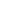 	V.  DRUŠTVENE  DJELATNOSTI   I  OPĆI  POSLOVI            IV. 1. DRUŠTVENE  DJELATNOSTI            1. JAVNE POTREBE IZ OBLASTI PREDŠKOLSKOG ODGOJA I OSNOVNOG                 OBRAZOVANJA           U dječjim vrtićima (gradskom i dva privatna) nastavljeno je sufinanciranje Grada u iznosu od 800,00 kuna za puni desetosatni program boravka djece za ukupno 330 djece, a što je za 50,00 kuna više nego u prošloj godini.  Sufinanciralo se do  135 djece u Dječjem vrtiću „Radost“, do 85 djece u Dječjem vrtiću „Iskrica-Bernarda Varga“ te do 110 djece u Dječjem vrtiću „Smjehuljica“.  Ekonomska cijena za boravak djece u Dječjem vrtiću „Radost“ Ludbreg također je povećana za 50,00 kuna te od početka 2018. godine iznosi =1.300,00 kuna mjesečno po djetetu.                 Također je nastavljeno sa sufinanciranjem boravka djece slabijeg imovnog stanja za što je godišnje osigurano 80.000,00 kuna, a osigurana su i sredstva za sufinanciranje edukacija i ekukativnih programa u dječjim vrtićima.           U dječjem vrtiću „Smjehuljica“ angažirana je zaposlenica na radnom mjestu pomoćnika djeci s teškoćama u razvoju, a čiji se rad financira iz gradskog proračuna.           Nastavljeno je s projektom  financiranja prijevoza učenika osnovne škole i to na način da od ove godine Grad u potpunosi financira prijevoz učenika viših razreda kojima je udaljenost od mjesta stanovanja do škole najmanje 3 km, tako da više roditelji ne sudjeluju plaćanju prijevoza. Nastavljeno je s projektima sufinanciranja prehrane učenika osnovne škole, sufinanciranje produženog boravka učenika, troškova mentora i odlaska na natjecanja, osnovnoškolskog sporta  kao i sufinanciranje autobusnog  prijevoza učenika Srednje škole Ludbreg. Od ove školske godine, putem projekta „Ja mogu“, osigurani su pomoćnici u nastavi učenicima u nepovoljnom položaju u savladavanju obrazovnih i razvojnih zadataka koje u takav položaj stavljaju njihove različite teškoće u razvoju. Stoga je cilj rada pomoćnika u nastavi olakšati njihov nepovoljan položaj i savladavanje prepreka koje pred njih stavljaju njihove teškoće u razvoju. Na taj način je učenicima s teškoćama omogućena inkluzija u redovni obrazovni sustav i smanjivanje socijalne isključenosti. Isto tako, odobren je projekt „Uključivanje učenika pripadnika romske nacionalne manjine s područja Varaždinske županije u odgojnoobrazovni sustav“ putem kojeg su osigurana financijska sredstva za uključivanje romske djece u produženi boravak te njihovu socijalizaciju.          I dalje se radi na aktivnostima u okviru programskih zahtjeva projekta Grad Ludbreg- prijatelj djece.      2. JAVNE POTREBE IZ OBLASTI SPORTA            Nastavljeno je ulaganje u sport  sufinanciranjem sportskih klubova preko Zajednice športskih udruga, a u gradskoj sportskoj dvorani osigurani su uvjeti za odvijanje svih sportskih manifestacija kao što su redovna takmičenja, svakodnevni treninzi te mnogobrojni nogometni i rukometni turniri.  Također je potrebno napomenuti da je i nadalje korištenje gradske sportske dvorane besplatno za sve klubove koji su članovi Zajednice sportskih udruga.              Za 2018. godinu značajna za rad Zajednice sportskih udruga osigurana su i isplaćena sredstva u iznosu od 750.000,00 kuna, u skladu s ugovornim obvezama i zahtjevima.	3. PROJEKTI  	3.1 ZAŠTITA  SPOMENIKA KULTURE I  ARHEOLOŠKIH NALAZA      	 U izvještajnom razdoblju nastavilo se sa provođenjem aktivnosti na projektu „Unapređenje kontinentalnog turizma turističkom valorizacijom povijesno-kulturne baštine Grada Ludbrega“. U rujnu su potpisani ugovori o izvođenju infrastrukturnih radova na „Arheološkom parku Iovia-Ludbreg“ te o provođenju građevinskog nadzora.         Nakon toga, započelo se s radovima odnosno uklanjanjem Kuće Somođi te provođenjem arheološkog nadzora i istraživanja. Također, provedeni su postupci javnih nabava kod projektnih partnera tako da je veliki broj projektnih aktivnosti u tijeku. Održani su sastanci sa projektnim partnerima na kojima smo dogovarali i usklađivali dinamiku provođenja svih projektnih aktivnosti. Projekt traje do listopada 2020.godine.3.2. OSTALI PROJEKTI IZ ODSJEKA ZA DRUŠTVENE DJELATNOSTI I OPĆE POSLOVE       	 U studenom 2017.godine potpisan je Ugovor o sufinanciranju projekta Unlimited bicycle experience along the Mura and Drava rivers (akronim projekta: Happy bike), u sklopu programa Interreg Mađarska-Hrvatska 2014-2020, u kojem, uz Grad Ludbreg, sudjeluju i partneri Grad Letenye, Grad Prelog te ŽUC Varaždinske županije. U sklopu navedenog projekta uređena je nerazvrstana cesta NC 3-087 u Globočecu, u suradnji sa partnerom ŽUC-om izgrađena je pješačka staza u Selniku na dijelu gdje je nedostajala te je uređen kolnik i pješačka staza u Poljancu. Nastavljeno je s pripremom dokumentacije za javne nabave po projektu, a održane su i brojne projektne aktivnosti: dvije radionice „Sigurno u prometu“ (jedna za djecu, druga za širu javnost) te lokalna biciklijada početkom listopada koja je okupila velik broj sudionika.  Održano je i nekoliko sastanaka projektnih partnera radi usklađivanja i planiranja provođenja aktivnosti. Projekt traje do lipnja 2019.godine.               4. JAVNE  POTREBE  IZ  OBLASTI  KULTURE	Grad Ludbreg osnivač je 2 ustanove iz oblasti kulture i to Centra za kulturu i informiranje «Dragutin Novak» Ludbreg i Gradske knjižnice i čitaonice «Mladen Kerstner» Ludbreg.	4.1.CENTAR  ZA KULTURU I INFORMIRANJE  «Dragutin Novak» Ludbreg	U izvještajnom razdoblju  Centar za kulturu i informiranje „D. Novak“ bio je organizator i suorganizator mnogih događaja i manifestacija te je uspješno realizirao planirane programe za 2018.godinu (među kojima su i utrka Centrum mundi, haiku susreti i zbornik , tiskanje Ludbreških novina, održavanje Dana Mladena Kerstnera – Festivala kajkavske komedije, organizacija koncerata ozbiljne glazbe).Trinaestu godinu zaredom u Ludbregu su se održali popularni Dani Mladena Kerstnera. Posjetitelji su imali priliku uživati u humorističnim amaterskim kazališnim predstavama. Centar za kulturu i informiranje “Dragutin Novak” pokrenuo je projekt “Dani Mladena Kerstnera” kako bi promoviralo kajkavski izričaj ponovnom afirmacijom djela Mladena Kerstnera, ludbreškog književnika i komediografa, autora djela po kojima su snimljeni antologijski “Gruntovčani”, “Mejaši”, “Dirigenti i mužikaši”, te autora niza drugih književnih tekstova, uglavnom komedija.          Tijekom 2018.godine Centar je prijavio dva važna projekta: adaptaciju zgrade na natječaj Ruralnog fonda čija je vrijednost 7.500.000,00 kn bez PDV-a te povećanje energetske učinkovitosti zgrade u vrijednost od 3.437.722,95 kn. Za prvi prijavljeni projekt još se čeka odluka, dok je drugi projekt uspješno ocijenjen te predstoji njegova provedba.               Izvršena je i investicija uvođenja protuprovalnog sustava i vatrodojave u Dvorcu Batthyany.             Sekcija Puhačkog orkestra sudjelovala je u kulturnim programima uz pojedine manifestacije u Gradu te su bili domaćini Županijske smotre puhačkih orkestara.            4.2.GRADSKA KNJIŽNICA I ČITAONICA «Mladen Kerstner»            U okviru svoje djelatnosti Knjižnica redovito pribavlja periodičke publikacije, te svake godine vrši nabavu knjižne i neknjižne građe te provodi dio kulturoloških djelatnosti.            U izlogu Knjižnice redovito se obilježavaju obljetnice rođenja ili smrti velikih povijesnih ličnosti ili događanja. Isto tako, uspostavljena je veoma dobra suradnja s osnovnim školama, kako ludbreškom tako i susjednima, kao i sa dječjim vrtićima s područja Grada Ludbrega te su organizirani posjeti djece i upoznavanje s knjižnim fondom i uslugama. Grad Ludbreg je u Proračunu osigurao sredstva za članarinu za učenike prvih razreda Osnovne škole Ludbreg te učenike Srednje škole Ludbreg tako da učenici mogu besplatno posuđivati literaturu iz Gradske knjižnice.            Knjižnica redovito provodi pričaonice i kreativne radionice za djecu od 3 do 6 godina na  koje okupljaju djecu na bazi tjednih aktivnosti. Kontinuirano se provodi program „Priča za laku noć“, s obzirom na dobar odaziv roditelja i djece, zatim radionice za djecu (likovne, glazbene i informatičke), izložbe slika te večeri poezije.  Provodi se i program za djecu „Bebe u knjižnici – moja prva slikovnica“ u sklopu kojega svaka novorođena beba dobije besplatno članstvo godinu dana, prvu slikovnicu i platnenu vrećicu. Provedena je kampanja „Čitajmo domaće“ te održana izložba grafika Ivana Večenaja i skulptura grupe autora.              Također, održane su i promocije knjiga te brojna predavanja putopisne, znanstvene i duhovne tematike. Nastavljena je dobra suradnja sa kulturnom udrugom Nova akropola iz Varaždina. Programom Kajkavski gartlic Gradska knjižnica i čitaonica „Mladen Kerstner“ obilježila je 90. obljetnicu rođenja Mladena Kerstnera te je postavljen vijenac na spomen ploču na rodnoj kući Mladena Kerstnera. Obilježen je Dan volontera u prosincu 2018.godine.  5. JAVNE POTREBE IZ OBLASTI SOCIJALNE SKRBI             I u 2018. godine Grad Ludbreg osigurao je u Proračunu sredstva za naknade troškova stanovanja, jednokratne novčane pomoći, prehranu učenika slabijeg imovinskog stanja u osnovnoj školi, stipendije i pomoći učenicima i studentima, naknade za novorođenu djecu kao i sredstva za rad udruga koje se bave djelatnostima socijalne skrbi na području Grada.        	 Gradsko društvo Crvenog križa	Gradsko društvo Crvenog križa Ludbreg, kao vodeća humanitarna organizacija, na osnovu postojeće dokumentacije, na području regije Ludbreg djeluje više od 137 godina.	I u ovom izvještajnom razdoblju uspješno se provodio program „Pomoć u kući starim, bolesnim i nemoćnim osobama“, a na ovom programu i dalje je stalno zaposlena jedna djelatnica.  Također je po programu javnih radova i dalje zaposlena i 1 medicinska sestra koja pokriva cijelo područje ludbreške regije. U  Gradskom društvu zaposlen je i 1 kućni majstor kojeg financiraju sve jedinice lokalne samouprave ludbreške regije i koji na području cijele ludbreške regije obavlja dio poslova iz navedenog programa. U izvještajnom razdoblju na području Grada postojalo je 23 korisnika obuhvaćenih mjerom pomoći u kući            Provodile su se i aktivnosti iz plana i programa Hrvatskog crvenog križa „Djelovanje u katastrofama“, „Služba traženja“, a organiziran je i rad s mladeži crvenog križa.             Početkom godine Ministarstvo rada i mirovinskog sustava odobrilo je projekt „Pomažemo sebi-pomažemo drugima“  vrijedan 3,1 milijun kuna čija će provedba trajati 30 mjeseci. Gradsko društvo Crvenog križa Ludbreg u sklopu navedenog projekta zaposlilo je 21 gerontodomaćicu koje su prošle edukaciju za pružanje pomoći starijim i nemoćnim osobama.  Također, nabavljeni su električni bicikli te tableti za sve gerontodomaćice kako bi se stvorili preduvjeti za što kvalitetnije pružanje usluga za više od 120 korisnika GD Crvenog Križa Ludbreg.            Značajan je angažman Gradskog društva Crvenog križa i po pitanju pružanja pomoći u akcijama na nacionalnom nivou, u svim kriznim situacijama.	 Socijalna potpora	Odlukom o socijalnoj skrbi Grada Ludbrega propisano je tko mogu biti  korisnici socijalne skrbi, njihova prava iz sustava socijalne skrbi, uvjeti, način i postupak ostvarivanja tih prava. U izvještajnom razdoblju Gradsko vijeće Grada Ludbrega donijelo je pročišćeni tekst Odluke o socijalnoj skrbi Grada Ludbrega.             Putem Socijalnog vijeća  pružala se pomoć  socijalno ugroženim, nemoćnim i drugim osobama koje same ili uz pomoć obitelji zbog nepovoljnih socijalnih prilika ili drugih okolnosti nisu u mogućnosti iste zadovoljiti, kao i pomoć za podmirenje troškova ogrjeva. U navedenom razdoblju održane su 3 sjednice Socijalnog vijeća. Podnijeto je i razmatrano ukupno 37 zahtjeva od kojih je 34 povoljno riješeno, odnosno podnositeljima zahtjeva odobren je neki vid pomoći. Sukladno Odluci o socijalnoj skrbi u hitnim slučajevima o pojedinim zahtjevima odlučivano je i pojedinačnim zaključcima gradonačelnika.       Tijekom godine sukladno Zakonu o socijalnoj skrbi te Odluci o socijalnoj skrbi Grada Ludbrega dodjeljuju se i pomoći za stanovanje za korisnike koji ispunjavaju uvjet prihoda ili socijalni uvjet.      U izvještajnom razdoblju utrošeno je za ove namjene ukupno 133.897,01 kunu.      Za vrijeme božićnih blagdana dodijeljene su božićnice za umirovljenike i pojedince slabijeg imovinskog stanja u ukupnom iznosu od 18.900,00 kn.          Potpore za novorođenu djecu           Od siječnja 2017. godine primjenjuje se nova Odluka o jednokratnim novčanim pomoćima za novorođenu djecu kojom je određena visina jednokratnih novčanih pomoći za svako novorođeno dijete. Tako je za prvo novorođeno dijete određena visina naknade u iznosu od =1.200,00 kuna, za drugo novorođeno dijete određena je naknada u visini od =1.500,00 kuna, dok je za treće i svako daljnje novorođeno dijete određena visina naknade od =2.000,00 kuna.           U izvještajnom razdoblju zaprimljeno je ukupno 33 zahtjeva, te je na ime naknada odnosno potpora za novorođenu djecu isplaćeno ukupno =53.500,00 kuna. 	            Stipendije                      Grad Ludbreg nastavio je sa stipendiranjem studenata i učenika s područja Grada. Za akademsku godinu 2018./2019. odobren je nastavak  stipendiranja za 23 studenata te 7 učenika srednje škole, a  dodijeljeno je još 16 novih stipendija i to za 6 studenata i 10 učenika.            Grad Ludbreg trenutno stipendira 46 stipendista i to 29 studenata i 17 učenika, a u izvještajnom razdoblju za ove namjene utrošeno je ukupno = 128.000,00 kuna.         Za vrijeme božićnih i novogodišnjih blagdana redovnim studentima s prebivalištem na području Grada Ludbrega dodijeljene su božićnice u ukupnom iznosu od 32.400,00 kuna.           Ostale javne potrebe iz socijalne skrbi           Sukladno Programu javnih potreba u društvenim djelatnostima Grada Ludbrega za 2018. godinu, Grad Ludbreg potpomaže rad i financiranje udruga sa područja Grada. Na ovom području djeluju: Caritas župe Ludbreg, Udruga tjelesnih invalida «Lio» Ludbreg, Udruga «Ludbreško sunce», Udruga umirovljenika regije Ludbreg, Udruga antifašističkih boraca i antifašista općina i grada Ludbrega, Udruga hrvatskih dragovoljaca i veterana Domovinskog rata, Udruga hrvatskih vojnih invalida Domovinskog rata-Hvidra, Invalidsko društvo Ilco Varaždin i Društvo multipleskleroze Varaždinske županije.            U prethodnom izvještajnom razdoblju pojedine udruge prijavile su svoje programe odnosno projekte na Javni natječaj kojeg je Grad raspisao te su, po provedenom postupku, sklopljeni ugovori o financijskoj potpori za financiranje pojedinih programa odnosno projekata u 2018.godini. U ovom izvještajnom razdoblju završene su sve aktivnosti organizacija civilnog društva prema programima rada za 2018 godinu. Također su se sufinancirali projekti udruga i izvan natječaja kao ad hoc potpora udrugama za projekte i programe čije su ideje nastale nakon objave javnog natječaja i dodijele sredstava.           Provedba aktivnosti u Međugeneracijskom centru Ludbreg          Grad Ludbreg je u razdoblju od 1.3.2014.g. do 17.6.2015.g. provodio projekt Međunarodne pomoći u lokalnoj zajednici (poznatiji pod akronimom MEDGEN BORZA), tijekom kojeg je uređen prostor Međugeneracijskog centra.           S ciljem nastavka provođenja standardiziranih programa za suživot generacija, Grad je aplicirao svoj projekt »Živimo zajedno, starimo kvalitetno 2 « na natječaj Ministarstva socijalne politike i mladih te je isti odobren za sufinanciranje u iznosu od 46.534,00 kuna. Projekt je usmjeren na provođenje aktivnosti vezane uz unapređenje kvalitete života starijih osoba putem organiziranih dnevnih aktivnosti.            U ovom uređenom prostoru i u ovom izvještajnom razdoblju  povremeno su se provodile i aktivnosti »Centra za pružanje usluga u zajednici SVITANJE« iz Koprivnice koji obavlja dio djelatnosti Centra kojim se obuhvaća pružanje socijalnih usluga i to uslugu poludnevnog boravka djece i mladih te uslugu savjetovanja i pomaganja bioloških i udomiteljskih obitelji.        Javni radovi  - program za Rome        S obzirom na vrlo teško zapošljavanje Roma u gospodarstvu i poduzetništvu, a što je uvjetovano nedovoljnom obrazovnom i kvalifikacijskom strukturom, ideja je Grada Ludbrega da se pripadnike romske nacionalne manjine uvede u rad putem organiziranja javnih radova.  Cilj je integrirati na tržište rada osobe romske nacionalne manjine, budući da se radi o skupinama kojima prijeti trajna nezaposlenost i socijalna isključenost. Grad Ludbreg je, stoga, kandidirao Hrvatskom zavodu za zapošljavanje projekt „Revitalizacije javnih površina i zaštitu okoliša na području Grada“ te je podnesen zahtjev za dodjelu financijskih sredstava za financiranje opisanih radova.         HZZ je odobrio sredstva za financiranje bruto plaće i djelomičnu naknadu prijevoza za pojedine zaposlenike koji ostvaruju to pravo sukladno posebnoj Odluci Zavoda , za  5 osoba u razdoblju od 27.06.2018. do 26.12.2018. godine u navedenom programu u ukupnom iznosu od =146.543,40  kuna.        U izvještajnom razdoblju projekt  je u potpunosti završen.         Javni radovi za teže zapošljive skupine           Hrvatski zavod za zapošljavanje i ove godine objavio je mjere za sufinanciranje zapošljavanja putem programa javnih radova. Javni rad je jedna od mjera politike tržišta rada koja spada u domenu direktnog stvaranja novih radnih mjesta. Kroz ovaj projekt financira se društveno koristan rad koji se odvija u ograničenom vremenskom periodu te se kroz posebno dizajnirane programe nudi sufinanciranje i financiranje zapošljavanja nezaposlenih osoba iz ciljanih skupina.          S obzirom na izmijenjene kriterije i utvrđene kvote od strane Hrvatskog zavoda za zapošljavanje za pojedini grad odnosno općinu, Grad Ludbreg mogao je kroz ovaj program zaposliti 7 osoba financirane od strane HZZ-a.            Po prihvaćenom programu od strane  HZZ-a pod nazivom „Radom za ljepši Grad – zaštita i očuvanje okoliša u Gradu Ludbregu“ u Gradu je zaposleno 7 osoba i to na razdoblje od 18. lipnja 2018 do 17. prosinca 2018. godine. Za bruto plaće zaposlenih i naknadu troškova prijevoza sukladno posebnoj Odluci Zavoda HZZ je osigurao sredstva u ukupnom iznosu od =188.105,70 kuna.           U izvještajnom razdoblju projekt  je u potpunosti završen.          6.  JAVNE POTREBE ORGANIZACIJA CIVILNOG DRUŠTVA           U prosincu 2015.godine donijet je novi  Pravilnik o uvjetima i postupku za dodjelu financijskih potpora za programe i projekte organizacijama civilnog društva iz Proračuna Grada Ludbrega, čime je detaljno utvrđen postupak i uvjeti  financiranja organizacija civilnog društva, a u skladu sa novim Zakonom o udrugama i Uredbom o kriterijima, mjerilima i postupcima financiranja i ugovaranja programa i projekata od interesa za opće dobro koje provode udruge.            Tako je navedenim pravilnikom propisano da će Grad Ludbreg u Proračunu osiguravati novčana sredstva za projekte i programe organizacija civilnog društva koji su od interesa za Grad te koji su na odgovarajući i pravovremeni način prijavljeni na javni natječaj koji će Grad raspisivati po donošenju proračuna za narednu godinu.            Nakon donošenja Proračuna za 2018. godinu, 10. siječnja 2018. godine raspisan je javni natječaj za programe i projekte organizacija civilnog društva.              Na raspisani javni natječaj  pristiglo je ukupno 30 prijava i to 28 prijava za programe i 2 prijave za projekte.  Po odobrenju programa odnosno projekata sklopljena su ukupno 26 ugovora s organizacijama civilnog društva odnosno udrugama te su im za provođenje programa odnosno projekata dodijeljena sredstva u ukupnom iznosu od =281.200,00 kuna, a sukladno osiguranim sredstvima u Proračunu Grada Ludbrega za 2018. godinu.         Člankom 2. Pravilnika propisano je da se sredstva mogu odobriti i za ad hoc inicijative odnosno jednokratne podrške koje se pojavljuju izvan rokova predviđenih objavom Natječaja ili Poziva.     U izvještajnom razdoblju za ove namjene utrošeno je 157.805,24 kune.   7. JAVNE POTREBE ZAJEDNICE TEHNIČKE KULTURE	Područje djelovanja Zajednice tehničke kulture našega Grada je vrlo široko, a obuhvaća: informatiku i računarstvo, elektroniku i radio tehniku, promet, tehničko stvaralaštvo mladih, foto i video tehniku i zrakoplovstvo. Nositelji aktivnosti su Izvršni odbor, Klubovi mladih tehničara, Gradski informatički centar, Radio klub Ludbreg, Auto klub Ludbreg, te Ludbreška udruga mladih entuzijasta.	U izvještajnom razdoblju provodile su se aktivnosti vezane uz automatiku i robotiku, radio orijentaciju i 3D modeliranje, radiotehniku, županijsko natjecanje „Sigurno u prometu“, školu vožnje bicikla te sudjelovanje u međunarodnom prvenstvu u radio orijentaciji.           Za ove namjene u izvještajnom razdoblju utrošeno je ukupno 150.644,76 kune.     8. VATROGASTVO  I  CIVILNA  ZAŠTITA     8.1. Vatrogasna zajednica i DVD           Grad Ludbreg obvezan je sukladno važećim pravnim propisima financirati rad i razvoj vatrogastva, te je kao i dosada nastavio i mnogo više nego je zakonska obveza financirati rad vatrogasne zajednice, a preko nje i dobrovoljnih vatrogasnih društava. 	Na području Grada Ludbrega djeluje Vatrogasna zajednica Grada Ludbrega u čiji rad je uključeno ukupno 8 dobrovoljnih vatrogasnih društava; DVD Ludbreg kao središnje društvo, te DVD Bolfan, Čukovec, Kućan Ludbreški, Selnik, Sigetec Ludbreški, Slokovec i Hrastovsko.  Vatrogasna zajednica Grada Ludbrega trenutačno broji 360 vatrogasaca od čega je 87 operativnih članova, 110 izvršna člana, 31 pričuvna člana, 19 veterana, 14 počasnih članova, 25 pomažuća člana, 25 članova vatrogasne mladeži i 49 članova vatrogasnog podmlatka.        U izvještajnom razdoblju pojedina dobrovoljna vatrogasna društva  u okviru operativne djelatnosti išla su na intervencije kada je to bilo potrebno.       Krajem godine izvršena je primopredaja vatrogasnog vozila marke MAN, autocisterna uvezena iz Velike Britanije koja omogućava trenutnu opskrbu većom količinom vode dostatne za djelovanje kod složenih požarnih intervencija, a vozilo ima i mogućnost za efikasno i samostalno djelovanje. To je prvo takvo vozilo na području ludbreške regije s većim rezervoarom vode (volumena 6000 litara), a budući da zadovoljava sve higijenske standarde, u slučaju potrebe, može obavljati i opskrbu pitkom vodom.	Vrijednost ovog vozila je više od 700.000,00 kuna i u potpunosti je financirana sredstvima Proračuna Grada Ludbrega i do kraja godine vozilo je u cijelosti isplaćeno.	Zbog potrebe rekonstrukcije krovišta Vatrogasnog doma ovaj projekt prijavljen je na Natječaj Programa ruralnog razvoja Republike Hrvatske za razdoblje 2014.-2020. u okviru Mjere 2. „Unapređivanje kvalitete života ruralnog područja“, podmjera 2.1. „Obnova /modernizacija/ društvene infrastrukture ruralnog područja.             8.2. Civilna  zaštita             Tijekom izvještajnog razdoblja  nastavilo se aktivno raditi na usklađivanju i donošenju akata sukladno obvezama proizašlim iz novog Zakona o sustavu civilne zaštite.	S obzirom na obvezu donošenja novih akata, a što proizlazi iz odredbi Zakona o sustavu civilne zaštite izvršene su određene predradnje i pripreme vezano uz donošenje potrebnih akata.	Sukladno donijetoj Procjeni rizika od velikih nesreća za Grad Ludbreg Gradsko vijeće je donijelo Odluku o određivanju pravnih osoba od interesa za sustav civilne zaštite Grada Ludbrega te Odluku o osnivanju postrojbe civilne zaštite opće namjene Grada Ludbrega čiji su zadaci provođenje mjera civilne zaštite asanacije terena, potpora u provođenju mjera evakuacije, spašavanje, prva pomoć, zbrinjavanje ugroženog stanovništva te zaštita od poplava. 	Također, sukladno odredbama Pravilnika o mobilizaciji, uvjetima i načinu rada operativnih snaga sustava civilne zaštite Gradonačelnik je donio Shemu mobilizacije Stožera civilne zaštite Grada Ludbrega.	U izvještajnom razdoblju obavljen je i inspekcijski nadzor provedbe Zakona o sustavu civilne zaštite te istim nisu utvrđene nikakove nepravilnosti.	Pripremljena je i na sjednici Gradskoga vijeća usvojena Analiza stanja sustava civilne zaštite za proteklu godinu i Plan razvoja sustava CZ za 2019. godinu.Nastavljena je veoma dobra suradnja s Područnim uredom za zaštitu i spašavanje Varaždin.          9. TURISTIČKA ZAJEDNICA GRADA LUDBREGA	Turistička zajednica Grada Ludbrega je u realiziranim gradskim manifestacijama koje su održane u navedenom razdoblju bila  ili nositelj ili suorganizator istih.- STREET PAINTING- CRTANJE NA ULICI 	- IDEMO OTOK – festival mladih demo bendova u srpnju   	- KONJIČKE IGRE u Hrastovskom u kolovozu koje privlače sve veći broj sudionika i posjetitelja iz svih djelova Hrvatske  kao i iz susjednih zemalja. Ovom organizacijom nastoji se proširiti interes kako za uzgoj konja tako i za konjički sport te ruralni turistički razvoj 	- LUDBREŠKA SVETA NEDJELJA u rujnu – cjelokupna manifestacija bila je već tradicionalno organizirana kao skup programa vjerskog, kulturnog, gospodarskog i sportskog karaktera, a u sklopu ove manifestacije bio je održan i Ludbreški sejem. U cilju što bolje  organizacije manifestacije osnovan je poseban Odbor za organizaciju , čiji rad se odvijao pododborom za pojedine segmente. Ludbrešku Svetu nedjelju posjetili su brojni uzvanici i gosti. U posjet su došli predsjednik Hrvatskog sabora, saborski zastupnici s područja sjeverozapadne Hrvatske, župani, zamjenici župana, gradonačelnici te načelnici okolnih općina.- BLAGDANSKI PROGRAMI (Sveti Nikola i Božićni sajam) u prosincuTuristička zajednica financira i različite oblike promidžbe gradskih događanja u svim vrstama medija tijekom cijele godine.              Nadalje, TZ partner je Gradu na projektu „Unapređenje kontinentalnog turizma turističkom valorizacijom povijesno-kulturne baštine Grada Ludbrega“ u sklopu kojeg se u izvještajnom razdoblju intenzivno radilo na provođenju marketinške strategije projekta te osmišljavanju budućih promocijskih aktivnosti. Provedena je nabava za usluge izrade tiskanih promidžbenih materijala i ostalih vidova promidžbe projekta. Spomenuta nabava obuhvaća grafičko oblikovanje i tiskanje priručnika na dva jezika, grafičko oblikovanje i tiskanje letaka na dva jezika, trošak lekture tekstova, izradu fotografija za potrebe priručnika i letaka, snimanje videospota za potrebe youtube oglašavanja, izrada vizualnog identiteta i branda za zanatski trg, dizajniranje i izrada promotivnih materijala za autohtone proizvode, produkcijske i promotivne usluge prilikom otvaranja projekta lokalne televizije i završnu konferencija projekta. Nabava je završena te je potpisan ugovor sa pružateljem usluga.	10. PROMIDŽBENE AKTIVNOSTI	Sve naprijed navedene manifestacije i događaji medijski su popraćeni s ciljem obavještavanja javnosti o programima koji se u Ludbregu kroz godinu odvijaju.              Na lokalnoj razini sva događanja prate i o njima izvještavaju Radio Ludbreg i Ludbreške novine, a svi sadržaji redovno se objavljuju i na gradskom Internet portalu.             Na regionalnoj razini, medijski nas prate predstavnici  tjednika koji izlaze na području Varaždinske i Koprivničko-križevačke županije. Za predstavljanje i najavu značajnijih manifestacija organizirale su se konferencije za tisak te gostovanja u emisijama Varaždinske televizije.               Svake nedjelje nastavilo se s emitiranjem promotivne reportaže o događanjima na području Grada  u emisiji „Po kajkavskom kraju“ koju emitira Radio Kaj.	V.2. OPĆI  POSLOVIUsklađivanje i predlaganje akataDonošenjem pojedinih  novih zakona, promjenama postojeće zakonske regulative, kadrovskim promjenama u pojedinim institucijama bilo je nužno uskladiti odnosno predložiti donošenje ili izmjene i dopune općih i pojedinačnih akata Gradskoga vijeća, gradonačelnika kao izvršnog čelnika Grada, odsjeka za neposredno obavljanje poslova iz samoupravnog djelokruga Grada kao i ustanova čiji je osnivač Grad Ludbreg.U izvještajnom razdoblju održane su 3 sjednice Gradskog vijeća na kojima se raspravljalo i odlučivalo o preko 50 točaka dnevnog reda. Pripremljene su i održane sjednice i pojedinih radnih tijela Gradskoga vijeća i gradonačelnika.Od značajnijih akata pripremljenih i donesenih u izvještajnom razdoblju potrebno je  spomenuti slijedeće:polugodišnji izvještaj o izvršenju proračuna,  odluke vezano uz III. izmjene i dopune Urbanističkog plana uređenja Ludbrega te izmjene i dopune Urbanističkog plana uređenja gospodarske zone sjever u Ludbregu, odluke o davanju suglasnosti za provedbu ulaganja na području Grada Ludbrega kao prilozi prijavama pojedinih projekata, Poslovnička odluka o izmjenama i dopunama Poslovnika Gradskog vijeća Grada Ludbrega, izmjene i dopune Proračuna, programi javnih potreba za 2019. godinu, Proračun Grada Ludbrega za 2019. godinu. Sukladno novom Zakonu o komunalnog gospodarstvu donijete su nove odluke: o komunalnoj naknadi, o određivanju vrijednosti boda komunalne naknade i o komunalnom doprinosu. Nadalje donijet je Program potpora u poljoprivredi za područje Grada Ludbrega za razdoblje 2019.-2020. godine, Odluka o uvjetima i načinu držanja kućnih ljubimaca i načinu postupanja s napuštenim i izgubljenim životinjama te divljim  životinjama, kao i odluke o raspisivanju  natječaja za prodaju pojedinih zemljišta u vlasništvu Grada ili prihvaćanju ponuda za kupnju zemljišta u vlasništvu Grada.Pripremljeni su i donijeti akti iz nadležnosti izvršnog čelnika-gradonačelnika.U izvještajnom razdoblju značajne su bile aktivnosti  Povjerenstva za ravnopravnost spolova Grada Ludbrega .Sukladno zakonskoj obvezi, opći akti koje je donosilo Gradsko vijeće i gradonačelnik dostavljani su u zakonom propisanom roku predstojniku Ureda državne uprave u Varaždinskoj županiji, a vezano uz obavljanje nadzora nad zakonitošću akata kao i na objavu u službenom glasilu.Ostale aktivnosti Obavljene su također i mnogobrojne protokolarne obveze, prijemi i poslovni sastanci.Gradonačelnik i zamjenica bili su sudionici brojnih manifestacija, proslava i sl., a koje su organizirale pojedine udruge, ustanove i sl., a posebno onih koje se tradicionalno odvijaju na određene datume.	Prigodno su obilježeni i svi državni blagdani i pojedini datumi vezani uz nacionalno i međunarodno obilježavanje. ZAKLJUČAK  U izvještajnom razdoblju uspješno su, a u skladu s financijskim mogućnostima, realizirani ranije započeti projekti, a pokrenuti su i neke nove aktivnosti na poslovima od lokalnog značaja i u nadležnosti lokalne samouprave.	I u ovom izvještajnom razdoblju održano je niz uspješnih sastanaka sa potencijalnim investitorima na području našega Grada, predstavnicima državnih i županijskih javnih poduzeća, gradskih ustanova, a sve u cilju stvaranja uvjeta za realizaciju gradskih programa i projekata.	Za realizaciju projekata i mnogobrojnih aktivnosti koje su se odvijale uveliko su doprinijeli i članovi Gradskoga vijeća, članovi pojedinih radnih tijela kao i gradske službe koje su svaka u svojoj nadležnosti operativno provodile donijete odluke.  Svojim djelovanjem u okviru zakonskih ovlasti i obveza, gradonačelnik i zamjenica gradonačelnika poduzimali su mjere i radnje za stvaranje boljih uvjeta za gospodarski i društveni razvoj  Grada i svih naselja, a sve za dobrobit Grada odnosno njegovih građana.							                   Gradonačelnik							                 Grada Ludbrega:                                                                                                      Dubravko Bilić		